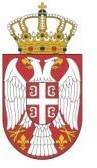 Република Србија МИНИСТАРСТВО ЗА ЉУДСКА И МАЊИНСКА ПРАВА И ДРУШТВЕНИ ДИЈАЛОГ Број: 401-00-00016/2022-01/6 Дана: 21.04.2022. године Београд На основу члана 9. Уредбе о средствима за подстицање програма или недостајућег дела средстава за финансирање програма од јавног интереса која реализују удружења (“Службени гласник РС”, бр. 16/18), Комисија за спровођење конкурса “Унапређење положаја Рома и Ромкиња у Републици Србији у 2022. години“ утврђује и објављује ЛИСТУ ВРЕДНОВАЊА И РАНГИРАЊА ПРОЈЕКАТА НА ЈАВНИ КОНКУРС           “Унапређење положаја Рома и Ромкиња у Републици Србији у 2022. години“  На основу Јавног конкурса “Унапређење положаја Рома и Ромкиња у Републици Србији у 2022. години“, који је Министарство за људска и мањинска права и друштвени дијалог расписало 09. фебруара 2022. године, Комисија за спровођење конкурса утврдила је следећу Листу вредновања и рангирања пријављених пројеката: Ова листа вредновања и рангирања објављује се на званичној интернет страници Министарства за људска и мањинска права и друштвени и Порталу е-Управа. Учесници конкурса имају право увида у поднете пријаве и приложен у документацију по утврђивању листе вредновања и рангирања пријављених програма, у року од три радна дана од дана објављивања листе. На Листу вредновања и рангирања пријављених пројеката учесници конкурса имају право приговора у року од осам дана од дана њеног објављивања. Приговор се може се изјавити препорученом поштом или личном доставом на адресу: Министарство за људска и мањинска права и друштвени дијалог Палата Србија, источни улаз Булевар Михаjла Пупина 2 11070 Нови Београд На коверти је обавезно потребно написати: ПРИГОВОР по Јавном конкурсу за „Унапређење положаја Рома и Ромкиња у Републици Србији у 2022. години“ за програме у области унапређења положаја и заштите људских и мањинских права грађана ромске националности у Републици Србији.Одлуку о приговору комисија доноси у року од 15 дана од дана приjeмa приговора. Одлуку о избору пројеката надлежни орган доноси у року од 30 дана од дана истека рока за подношење приговора. Листа прихваћених предлога програма пријављених на Јавном конкурсу “Унапређење положаја Рома и Ромкиња у Републици Србији у 2022. години“ Листа прихваћених предлога програма пријављених на Јавном конкурсу “Унапређење положаја Рома и Ромкиња у Републици Србији у 2022. години“ Листа прихваћених предлога програма пријављених на Јавном конкурсу “Унапређење положаја Рома и Ромкиња у Републици Србији у 2022. години“ Листа прихваћених предлога програма пријављених на Јавном конкурсу “Унапређење положаја Рома и Ромкиња у Републици Србији у 2022. години“ РБ Назив и седиште удружења  подносиоца пријаве Назив предлога пројекта Број бодова 1  Удружење грађана „Ромски културни центар“, Београд Ромологија482  ОБРАЗОВНО ИНКЛУЗИВНИ ЦЕНТАР МАЊИНСКИХ ЗАЈЕДНИЦА, Добринци,,Изјасни се да си Ром!“553  ЖЕНСКИ РОМСКИ ЦЕНТАР СРЕМ, Нови Карловци„Борба против циганизма и дискриминације“534  БЕОФАНТАСТИКА, Београд „Немој да ћутиш, одговори! Насиље нема подршку“!46 5  Удружење жена „Ромена“, Нови СадКлуб „На Ти са ИТ“46 6  УДРУЖЕЊЕ РОМА СУРЧИН,,Заједно у борби против циганизма“54 7  Удружење грађана ,,РОМАНО АНГЛУНИПЕ“, Пећинци, ОБРЕЖ,,Повећан приступ Рома и Ромкиња квалитетном и одрживом запошљавању“45 8  „Ромски привредни центар Војводине“, ЖАБАЉРоми у центру479  Центар за развој демократског друштва „Europolis“, НОВИ САДЗА једнакост ПРОТИВ дискриминације4910  Удружење Рома ,,Ачи“, СУБОТИЦАИЗЈАСНИ СЕ КО СИ50 11  ДРУШТВО РОМА ,,РОМИ СА МОРАВЕ“, ЋУПРИЈАИ ЈА САМ РОМ!49 12  Удружење грађана за подршку европским интеграцијама ,,РОМАНИ ДЕ“, КРУШЕВАЦИнформисање Рома и Ромкиња у вези са предстојећим пописом становништва5213  Ромско удружење Карловачке зоре, СРЕМСКИ КАРЛОВЦИШКОЛЕ СЕ НЕ БОЈИМ ЈА!47 14  Организација за развој и демократију Бујановац, БУЈАНОВАЦРомкиње то могу4415  Хиперион, НОВИ САДПредузетништво – избор младих Рома4916  „Ромски омладински центар“, ФУТОГВидљиви за будућност4917  Удружење Грађана ,,Ромски Инклузивни Центар“, Београд ,,Кампања информисања Рома и Ромкиња за Попис становништва 2022“54Листа одбијених предлога програма пријављених на Јавном конкурсу “Унапређење положаја Рома и Ромкиња у Републици Србији у 2022. години“Листа одбијених предлога програма пријављених на Јавном конкурсу “Унапређење положаја Рома и Ромкиња у Републици Србији у 2022. години“Листа одбијених предлога програма пријављених на Јавном конкурсу “Унапређење положаја Рома и Ромкиња у Републици Србији у 2022. години“Листа одбијених предлога програма пријављених на Јавном конкурсу “Унапређење положаја Рома и Ромкиња у Републици Србији у 2022. години“Листа одбијених предлога програма пријављених на Јавном конкурсу “Унапређење положаја Рома и Ромкиња у Републици Србији у 2022. години“РБ Назив и седиште удружења  подносиоца пријаве Назив програма Формални недостаци (неблаговремена пријава, непотпуна документација...) Број бодова 1Удружење грађана ,,Визија“,  Пирот„Подршка Ромском предузетништву на југу и истоку Србије“352,,Инклузија данас“ ,ПрокупљеАнтициганизам -реалност у Србији?413Удружење „Будућност“, БујановацРомкиње – перспектива, будућност294УДРУЖЕЊЕ НАЦИОНАЛНИХ МАЊИНА РЕПУБЛИКЕ СРБИЈЕ, Београд- Нови БеоградВажно је – Попис 2022245„АКАДЕМСКА ИНИЦИЈАТИВА ФОРУМ10“, Нови ПазарИнтеркултурални дијалог – локални одговор на феномен антициганизма316Савез ромских удружења Србије, ТрстеникКава си амаро трајо, амаро берш327Центар за економско унапређење Рома, Сремска МитровицаУкључи се – покрени се298Удружење грађана ,,Ромски тон“, ВРДНИКПрава Рома - људска права329Центар за омладински и друштвени развој ,,RES POLIS“, Нови Сад,,Транзиција од образовања до запошљавања“3310Друштво Рома ,,ПРОКУПЉЕ“, ПРОКУПЉЕИнклузивно предшколско васпитање и образовање у Топличком округу2611Центар „Нови Свет“, Вождовац,,Дошло је наше време – Avili аmari vrjama“3012„УДРУЖЕЊЕ РОМСКИХ СТУДЕНАТА“, НОВИ САД,,Спречавање дечијих бракова кроз рад са мушкарцима Ромима“2913Удружење ,,Чирикљи“, БАЧКИ ПЕТРОВАЦ,,РОМКИЊЕ У ПРЕДУЗЕТНИШТВУ“4214„Хуманитарни Центар Ром Обреновац“, Обреновац,,Више шанси за успешније запошљавање“ - Повећање могућности запошљавања Рома и Ромкиња3315Удружење ,,Жељана“, БАНАТСКО НОВО СЕЛО,,Изјасни се - покажи ко си“4316„ЦЕНТАР ЕВРОПСКИХ ВРЕДНОСТИ ЗА ИМПЛЕМЕНТАЦИЈУ И ТОЛЕРАНЦИЈУ“, ЛАЗАРЕВАЦУнапређење положаја припадника ромске популације2917„Центар за едукативно укључивање- ЦЕУ центар“, СТАРА ПАЗОВА,,Попис становништва Срем“3118,,Регионални едукативни центар Банат“ Зрењанин, ЗРЕЊАНИН,,Оснаживање Рома и Ромкиња за лакше укључење у локалну заједницу“3219Удружење грађана ,,Институт за безбедност у саобраћају“, НОВИ САДБЕЗБЕДНИ РОМИ 23320ЕВРОПСКА АСОЦИЈАЦИЈА РОМСКИХ ИНТЕЛЕКТУАЛАЦА, НОВИ САДМој идентитет - мој просперитет2121Удружење ,,Центар за развој друштва Барни“, Београд Афирмација Ромске културне баштине у склопу мера за асимилацију Рома и Ромкиња и креирање позитивног друштвеног става922Удружење „Центар за унапређење друштва“, Београд Заједно против циганизма и дискриминације Рома и Ромкиња! - дигитална антидискриминацијска платформа2123„БЕЧЕЈСКО УДРУЖЕЊЕ МЛАДИХ“, БЕЧЕЈОд пРОМоције до пРОМене: Информисање и оснаживање Рома и Ромкиња у вези са пописом становништва3424„ЕВРОПСКА АКАДЕМИЈА ЗА РАЗВОЈНЕ ПРОЈЕКТЕ“, СУБОТИЦАОдбацимо предрасуде – упознајмо Роме3025Удружење „ЦЕНТАР ЗА ПОСЕБНО СПОСОБНЕ“, Београд Онлајн едукација послодаваца на тему забране дискриминације у процесу селекције кандидата и запошљавања радника – запошљавање без предрасуда!2426Удружење ,,Инклузивни центар Радост“, Београд Инклузивно образовање за будућност без дискриминације!1527Хуманитарна фондација ,,Радио Ром“, ЗВЕЧКА,,ИДЕНТИТЕТ РОМА У ФОКУСУ“3328Лесковачки круг, ЛЕСКОВАЦРомски Будилник  20222829„Хуманитарно удружење Ђина“, БАЧКО ГРАДИШТЕКораци ка унапређењу здравља Рома и Ромкиња и општинама Бечеј и Жабаљ4030„Центар за едукацију“, КрагујевацПодеси аларм на време толеранције -рециклирај предрасуде и стереотипеТабела буџета није попуњена031Центар за развој ромске заједнице“Amaro Drom”, Смедеревска ПаланкаКампања пописа становништва – Ко си ти, а Ко сам ја?Табеларни и наративни  буџет нису у корелацији. Из буџета се не може дефинисати тражени износ.032НВО,,Совице“, Београд „Наша школа другарства“Није предмет оцењивања, Министарство не финансира:Ретроактивно финансирање програма чија је реализација у току или чија је реализација завршена.033Удружење грађана  „БИБИЈА Ромски женски центар“, Београд „Допринос ефективним политикама запошљавања Ромкиња“Пројектне активности и буџет нису у складу са јасно прецизним смерницама предлога пројекта034„Центар за истраживања и очување културе Рома“, Нови СадПричам ти причу – Драбарав туке парамичаУџбенички комплет за наставу почетног читања и писања на ромском језикуТрошкови управљања и хонорари прелазе 30%035„Ромкиње Сремске Митровице“, ГРГУРЕВЦИ,,Здравље као право а не привилегија“Трошкови управљања и хонорари прелазе 30%036,,УДРУЖЕЊЕ РОМА ЗА НАШУ ДЕЦУ СРЕМСКА МИТРОВИЦА“, ЛАЋАРАК,,Адава о Рома – То смо ми Роми“Трошкови управљања и хонорари прелазе 30%037Удружење „РОМКИЊА“ НИШ (МЕДИЈАНА)И Ја сам Ром И Ја сам РомкињаТражени износ премашује износ предвиђен јавним конкурсом038Удружење жена „Едукативни центар младих нада“, НОВИ САДПобољшан приступ Рома и Ромкиња правима и услугама у социјалној заштитиТрошкови управљања и хонорари прелазе 30%039Удружење грађана ,,Едукативни центар Рома“, СУБОТИЦА„УНАПРЕЂЕЊЕ ПОЛОЖАЈА РОМА И РОМКИЊА У РЕПУБЛИЦИ СРБИЈИ У 2022. ГОДИНИ“Трошкови управљања и хонорари прелазе 30%040„Друштво Рома Зајечар“, ЗАЈЕЧАР,,Једнаке шансе за боље могућности -борба против дискриминације“Трошкови управљања и хонорари прелазе 30%041„Центар за реинтеграцију и активизам Београд“, Београд ,,Подизање родитељских компетенција Рома и Ромкиња у Београду у области образовања“Није предмет оцењивања, Министарство не финансира:Ретроактивно финансирање програма чија је реализација у току или чија је реализација завршена.042„Глас мањине“, РИПАЊРоми једнаки грађани Републике СрбијеНије предмет оцењивања, Министарство не финансира: Ретроактивно финансирање програма чија је реализација у току или чија је реализација завршена;043Ромски центар Пожега, ПОЖЕГАШта знаш о мениПредложени програм није у складу са смерницама и циљевима Јавног конкурса044,,ПАН ПОЗОРИШТЕ“, Београд „ЧУЈЕМ, МИСЛИМ, ПИШЕМ, ГОВОРИМ“Едукативне радионице поезије и беседништва – писања сопствених и представљање, тј. говорење истихПредложени програм није у складу са смерницама и циљевима Јавног конкурса045,,Озон 2013“, КРАЉЕВО(Укључивање Рома и Ромкиња у процес еколошког активизма)Предложени програм није у складу са смерницама и циљевима Јавног конкурса046Удружење рома ,,Точак“, МЕРОШИНАЗабрана дискриминације Рома у образовању – подизање друштвене свести о значају толеранцијеНије предмет оцењивања - погрешан образац наратива047„Удружење музичке уметности“, Београд ,,Mузика наде спаја људе“Трошкови управљања и хонорари прелазе 30%048ЛОКАЛ МЕДИЈА ПЛАН, НОВИ ПАЗАРОдговори на говор мржње и антициганизамТрошкови управљања и хонорари прелазе 30%049УДРУЖЕЊЕ РОМА РУМЕ, РУМА,,Усавршимо се“Трошкови управљања и хонорари прелазе 30%050Удружење Рома Сае Рома, РАДОЈЕВОНаставак пројекта ,,Друштвена брига о ромској деци“Није предмет оцењивања, Министарство не финансира:Ретроактивно финансирање програма чија је реализација у току или чија је реализација завршена051Хуманитарно удружење „Ромско срце“, Београд „Педагошка асистенција у процесу образовања Ромкиња и Рома“ – Едукативна радионица за унапређење знања младих Ромкиња и РомаНије предмет оцењивања због не испуњености формалних услова задатих у Јавном конкурсу (није достављена изјава о сарадњи удружења – партнера на програму са реализатором програма)/52ЦЕНТАР ЗА ПОСЛОВНЕ ВЕШТИНЕ, Београд Умрежена једнакостНије предмет оцењивања због не испуњености формалних условазадатих у Јавном конкурсу (недостаје копија изјаве о партнерству)/53УДРУЖЕЊЕ РОМА - БУДИМО ЉУДИ, ЧАЧАКЗа бољи и културнији живот РомаНије предмет оцењивања због не испуњености формалних условазадатих у Јавном конкурсу (није достављена изјава о сарадњиудружења – партнера на програму са реализатором програма)/54Удружење Рома Беаша ,,Румунка“, БАЧКИ МОНОШТОР,,Живот какав желим“Није предмет оцењивања због неиспуњености формалних условазадатих у Јавном конкурсу(Нема ЦД)/55Савез младих особа са инвалидитетом са југа Србије, ВРАЊЕРеци НЕ дискримнацијиНије предмет оцењивања због не испуњености формалних услова/